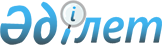 О ликвидации республиканского государственного автотранспортного предприятия на праве хозяйственного ведения "Автоколонна 3041" Министерства сельского хозяйства Республики КазахстанПостановление Правительства Республики Казахстан от 25 января 2013 года № 37

      Правительство Республики Казахстан ПОСТАНОВЛЯЕТ: 



      1. Ликвидировать республиканское государственное автотранспортное предприятие на праве хозяйственного ведения «Автоколонна 3041» Министерства сельского хозяйства Республики Казахстан.



      2. Министерству сельского хозяйства Республики Казахстан совместно с Комитетом государственного имущества и приватизации Министерства финансов Республики Казахстан принять меры, вытекающие из настоящего постановления.



      3. Внести в некоторые решения Правительства Республики Казахстан следующие изменения:



      1) в постановлении Правительства Республики Казахстан от 6 апреля 2005 года № 310 «Некоторые вопросы Министерства сельского хозяйства Республики Казахстан» (САПП Республики Казахстан, 2005 г., № 14, ст. 168):



      в перечне организаций, находящихся в ведении Министерства сельского хозяйства Республики Казахстан, утвержденном указанным постановлением:



      в разделе 1 «Республиканские государственные предприятия»:



      строку, порядковый номер 52, исключить;



      2) утратил силу постановлением Правительства РК от 28.08.2015 № 683.

      Сноска. Пункт 3 с изменениями, внесенными постановлением Правительства РК от 28.08.2015 № 683.



      4. Признать утратившими силу:



      1) секретно;



      2) распоряжение Совета Министров Казахской ССР от 10 мая 1973 года № 286-р.



      5. Настоящее постановление вводится в действие со дня подписания.      Премьер–Министр

      Республики Казахстан                       С. Ахметов
					© 2012. РГП на ПХВ «Институт законодательства и правовой информации Республики Казахстан» Министерства юстиции Республики Казахстан
				